Avant de remplir votre demande, veuillez lire attentivement le cadre normatif du programme.1. Identification du demandeurNom du centre de traitement :   Nom du centre de traitement :   Numéro d’entreprise du Québec (NEQ) : Numéro d’entreprise du Québec (NEQ) : Veuillez indiquer à quelle catégorie l’entreprise correspond : Un centre de traitement de sols contaminés à usage public Un centre de traitement uniquement destiné aux sols contaminés provenant de plusieurs terrains d’une seule et même entrepriseVeuillez indiquer à quelle catégorie l’entreprise correspond : Un centre de traitement de sols contaminés à usage public Un centre de traitement uniquement destiné aux sols contaminés provenant de plusieurs terrains d’une seule et même entrepriseNuméro de compte Traces Québec (QC0000000) : Numéro de compte Traces Québec (QC0000000) : Adresse (numéro, rue) : Adresse (numéro, rue) : Municipalité : Province : Pays : Code postal : Site Web : Site Web : Nom du représentant : Titre ou fonction : Courriel : Courriel : Téléphone : Téléphone : 2. Détail de la gestion des sols < A après traitementPour tous les sols < A après traitement dont on dispose ensuite dans un ou des lieux mentionnés à la section « Conditions d’admissibilité » du cadre normatif du programme, le tableau en annexe doit être rempli.Veuillez indiquer la période durant laquelle les sols ont été valorisés dans ces lieux : Du 1er janvier 2024 au 31 mars 2024 Du 1er avril 2024 au 31 mars 2025 Du 1er avril 2025 au 31 mars 2026 Du 1er avril 2026 au 31 mars 20273. Déclaration du demandeur Je soussigné(e) :Sollicite une aide financière dans le cadre du Programme d’investissement dans les centres de traitement de sols contaminés à usage public;Atteste que tous les renseignements fournis dans le présent formulaire et en annexe sont complets et exacts.Signature : 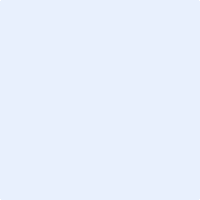 Date : Nom du signataire : Transmettez votre formulaire dûment rempli et signé ainsi que les documents afférents à l’adresse courriel suivante : PI-centre-traitement@environnement.gouv.qc.ca. La date limite pour le dépôt du présent formulaire et des autres documents requis est précisée à la section 4.5 « Période couverte pour l’octroi de l’aide financière » du cadre normatif du programme.< A< A< A< A< A< A< A< A< A< A< A< A< A< A< A< A